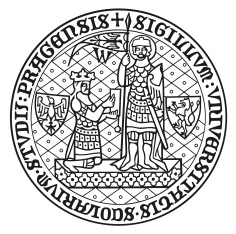         Univerzita Karlova, Fakulta sociálních věd                     Žádost na odprodej majetku                      s pořizovací cenou od 10 tisíc do 5 mil. KčŽadatel:       Pracoviště : Žádám o odprodej majetku Fakulty sociálních věd UK. Odprodej majetku fakulty se řídí Opatřením děkana č. 1/2018.Byla věc pořízena z prostředků v rámci grantové činnosti nebo projektové činnosti (věda, výzkum):				   ANO* /   NE*V Praze dne: Podpis žadatele:				...................................................Vyjádření ředitele institutu / vedoucího pracovníka:    souhlasím* /  zamítám*  Vyjádření oddělení IT/posouzení techniky/:	     souhlasím* /  zamítám*  majetek je upotřebitelný v rámci FSV UKmajetek je přebytečný v rámci FSV UKmajetek je neupotřebitelný	Vyjádření PTO / ostatní movitý majetek/:     souhlasím* /  zamítám*  majetek je upotřebitelný v rámci FSV UKmajetek je přebytečný v rámci FSV UKmajetek je neupotřebitelný*Hodící se zaškrtněte	Inventární čísloNázev věciPořizovací cenaDatum pořízeníDůvod odprodeje:Rozhodnutí tajemníka FSV o přebytečnosti nebo neupotřebitelnosti majetku:- majetek je upotřebitelný v rámci FSV UK- majetek je přebytečný a bude nabídnut dalším fakultám  a součástem UK- majetek je neupotřebitelný a může být odprodán      Datum:                                                              ...............................................